№__895 п___от _25.08.2021 г.___О внесении изменений в постановление главы администрации МО «Алданский район» от 10.02.2016 г. № 124п «Об утверждении Порядка разработки, корректировки, осуществления мониторинга и контроля реализации Стратегии социально-экономического развития муниципального образования «Алданский район» и плана мероприятий   по    реализации   Стратегии     социально-экономического  развития                            муниципального образования «Алданский район»                 В целях совершенствования нормативного регулирования корректировки Стратегии социально-экономического развития муниципального образования «Алданский район» на период до 2030 года  и Плана мероприятий по реализации Стратегии социально-экономического развития муниципального образования «Алданский район», в соответствии с Уставом муниципального района «Алданский район» Республики Саха (Якутия), п о с т а н о в л я ю:            1. Внести в постановление главы администрации МО «Алданский район»                                   от 10 февраля 2016 года N 124п «Об утверждении Порядка разработки, корректировки, осуществления мониторинга и контроля реализации Стратегии социально-экономического развития муниципального образования «Алданский район» и плана мероприятий по реализации Стратегии социально-экономического развития муниципального образования «Алданский район» следующие изменения:            1.1.  В наименовании и тексте слова "муниципальное образование" заменить словами "муниципальный район", сокращенное название «МО» заменить   сокращенным названием «МР»;             1.2. В разделе III «Порядок     корректировки   Стратегии   социально-экономического   развития муниципального района «Алданский район»:     -  п.3.1.изложить в следующей редакции: «Корректировка   Стратегии  осуществляется  не более одного раза в календарный год при наличии оснований»;     -  пп.3.2.5   п.3.2 изложить в следующей редакции: «Управление экономики   на  основе представленных предложений по внесению изменений в Стратегию готовит проект корректировки Стратегии. При наличии мероприятий по предметам совместного ведения МР «Алданский район» и Республики Саха( Якутия) на предмет соответствия приоритетам и целям социально-экономического развития Республики Саха (Якутия), а также в части полномочий по предметам совместного ведения Республики Саха (Якутия) и МР  «Алданский район»  проект направляется  в Министерство экономики РС(Я) для согласования».      - пп.3.2.7  п.3.2   изложить  в  следующей   редакции:     «Корректировка       Стратегии          социально-экономического    развития   муниципального  района   «Алданский  район» утверждается  решением представительного органа местного самоуправления».            2.  Опубликовать     настоящее          постановление      на        официальном      сайте    МР «Алданский район» www.aldanray.ru.             3. Настоящее постановление вступает в силу с момента подписания.            4. Контроль  исполнения   настоящего   постановления   возложить    на    заместителя  главы МР «Алданский район» по экономике и финансам. Глава  района                                                                                                             С.Н.ПоздняковИсп. Патрикеева Елена Григорьевна8 (41145) 65555 доп 171РЕСПУБЛИКА  САХА (ЯКУТИЯ) АДМИНИСТРАЦИЯ МУНИЦИПАЛЬНОГО  ОБРАЗОВАНИЯ«АЛДАНСКИЙ  РАЙОН»ПОСТАНОВЛЕНИЕ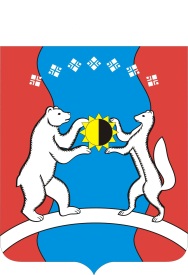 САХА ӨРӨСПҮҮБҮЛҮКЭТЭ«АЛДАН  ОРОЙУОНА»МУНИЦИПАЛЬНАЙТЭРИЛЛИИДЬАһАЛТАТАУУРААХ